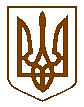 УКРАЇНАБілокриницька   сільська   радаРівненського   району    Рівненської    області(четверта чергова сесія восьмого скликання)РІШЕННЯвід  04 березня 2021 року                                                                           № 173Про затвердження  проєктуземлеустрою щодо відведення земельної ділянки у разі зміниїї цільового призначення громадянці Бровчук Ларисі Віталіївні          Розглянувши проєкт землеустрою щодо відведення земельної ділянки у разі зміни її цільового призначення для будівництва і обслуговування житлового будинку, господарських будівель і споруд (присадибна ділянка) громадянці Бровчук Ларисі Віталіївні та керуючись статтями 12, 20, 186 Земельного кодексу України, статтями 26, 33 Закону України „Про місцеве самоврядування в Україні”, за погодженням постійної комісії з питань архітектури, містобудування, землевпорядкування та екологічної політики, сесія Білокриницької сільської радивирішиЛА:      1. Затвердити  проєкт землеустрою щодо відведення земельної ділянки у разі зміни її цільового призначення для будівництва і обслуговування житлового будинку, господарських будівель і споруд (присадибна ділянка) громадянці Бровчук Ларисі Віталіївні за рахунок земельної ділянки, яка перебуває у її власності згідно витягу з державного реєстру речових прав на нерухоме майно про реєстрацію права власності на земельну ділянку для ведення особистого селянського господарства (індексний номер витягу 228072756 від 15.10.2020) в с. Біла Криниця на території Білокриницької сільської ради Рівненського району Рівненської області.     2.  Змінити цільове призначення земельної ділянки для будівництва і обслуговування житлового будинку, господарських будівель і споруд (присадибна ділянка) площею 0,1498 га (кадастровий номер 5624680700:02:006:1676)  громадянці Бровчук Ларисі Віталіївні.     3. Громадянці Бровчук Ларисі Віталіївні здійснити реєстрацію зміни цільового призначення земельної ділянки площею 0,1498 га для будівництва та обслуговування житлового будинку, господарських будівель і споруд (присадибна ділянка) в порядку, визначеному законодавством.      4. Контроль за виконанням даного рішення покласти на постійну комісію з питань архітектури, містобудування, землевпорядкування та екологічної політики сільської ради.Сільський голова                                                                     Тетяна ГОНЧАРУК